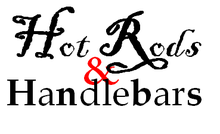 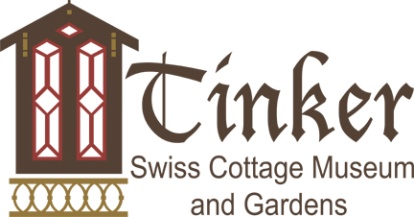 Name:_____________________________________________________________Address:___________________________________________________________City:______________________________ State: ________________ Zip________Phone:____________________________________________________________Email:_____________________________________________________________Year:________________________ Make: ____________ Model:______________